การอนุมัติบทบัญญัติของคณะกรรมาธิการสันตะสำนักเพื่อปกป้องผู้เยาว์
นครรัฐวาติกัน 8 พฤษภาคม 2015 (VIS) 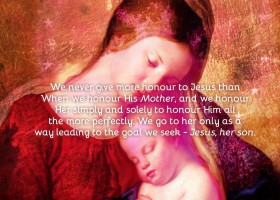         เมื่อวันที่ 21 เมษายน 2015 พระคาร์ดินัล Pietro Parolin เลขาธิการแห่งรัฐ ได้รับการรับรอง"ทดลอง" (“ad experimentum”)ใช้บทบัญญัตินี้เป็นเวลา สามปีโดยอาณัติของพระสันตะปาปา, บทบัญญัติของคณะกรรมาธิการของสันตะสำนักเพื่อปกป้องผู้เยาว์,ร่างที่พระคาร์ดินัล Sean O'Malley ประธานนำเสนอคณะกรรมาธิการดังกล่าวข้างต้น
            วันนี้ มีการพิมพ์บทบัญญัติ ต้นฉบับเป็นภาษาอิตาเลียนและฉบับแปลเป็นภาษาอังกฤษ. เอกสารประกอบด้วย 6 หัวข้อ ได้แก่    ลักษณะและสมรรถนะ, องค์ประกอบและสมาชิก,การประชุมใหญ่,บุคลากร,คณะทำงาน และบรรทัดฐานทั่วไป
           ภาคแรก  อธิบายว่า คณะกรรมาธิการสันตะสำนักเพื่อปกป้องผู้เยาว์ เป็นสถาบันอิสระ ที่เชื่อมโยงกับสันตะสำนัก ในด้านกฎหมายมหาชนและมีหน้าที่ถวายคำปรึกษา แด่สมเด็จพระสันตะปาปา. 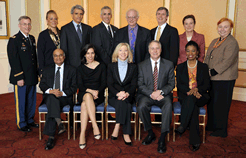        ภาคแรก มีความสำคัญประการแรก ได้แก่บทบาทของคณะกรรมาธิการ  ถวายความคิดริเริ่มแด่พระสันตะปาปา,ตามด้วยตัวช่วยต่างๆที่แสดงในบทบัญญัติ  เพื่อส่งเสริมความรับผิดชอบของพระศาสนจักรท้องถิ่น โดยเฉพาะ อย่างยิ่งในการปกป้องผู้เยาว์และผู้ใหญ่ที่มีความสุ่มเสี่ยง.        ข้อเสนอเหล่านี้จะต้องได้รับการอนุมัติก่อนอนุมัติโดยเสียงส่วนใหญ่  สองในสามของสมาชิกของคณะกรรมาธิการ. สำหรับรายละเอียดของข้อเสนอ,เมื่อเรื่องอยู่ในความสามารถของหน่วยงานอื่น ๆ ของพระศาสนจักร,ประธานของคณะกรรมาธิการ,อาศัยความช่วยเหลือของเลขานุการ,จะให้คำปรึกษาหน่วยงานทั้งหมดเพื่อปกป้องงผู้เยาว์ในพระศาสนจักรท้องถิ่น, สภาพระสังฆราช,การประชุมของสถ​​าบันชีวิตที่ถวายแล้วและสมาคมแพร่ธรรม,เช่นเดียวกับสมณะชั้นสูงของคูเรียโรมันที่มีความสามารถในเรื่องนี้.             การให้คำปรึกษานี้จะเกิดขึ้นในลักษณะที่โปร่งใสกับสมาชิกของคณะกรรมาธิการ,ที่อยู่ในนครรัฐวาติกัน
           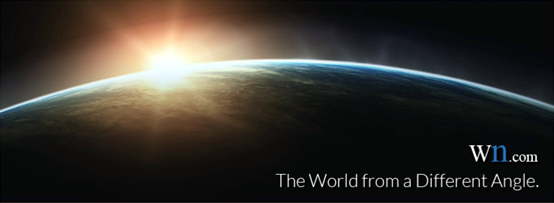             ภาคที่ 2, คณะกรรมาธิการประกอบด้วยสมาชิกส่วนมากที่สุดของสมาชิก 18 ท่านที่พระสันตะปาปาทรงแต่งตั้งให้อยู่ในวาระ 3 ปี, ซึ่งอาจจะยืนยันและได้รับการคัดเลือกจากบุคคลที่มีความสามารถเป็นที่ยอมรับในด้านต่าง ๆ  ที่เชื่อมโยงกับกิจกรรมที่คณะกรรมาธิการได้รับมอบหมาย. สมเด็จพระสันตะปาปาทรงแต่งตั้งประธานและเลขานุการจากบรรดาสมาชิก อยู่วาระละสามปี,เป็นอาณัติที่ได้รับการยืนยัน             ภาคที่ 3  มีการเรียกการประชุมใหญ่ ปีละ 2 ครั้ง, เมื่อมีการร้องขอโดยสมาชิกสองในสาม และด้วยความยินยอมของประธาน,ซึ่งเรียกการประชุมวิสามัญ.พิจารณาว่าการประชุมใหญ่มีผล อย่างน้อยที่สุด จากสมาชิกสองในสามที่อยู่ในที่ประชุม  พวกเขาจะมีส่วนร่วมในการประชุมทางวิดีโอ.              ภาคสุดท้าย  สมาชิกของคณะกรรมาธิการ,บุคลากรและผู้ร่วมงานกับกลุ่มทำงาน      จะต้องปฏิบัติตามบรรทัดฐานของการรักษาความลับระดับมืออาชีพเกี่ยวกับข่าวและข้อมูล ที่พวกเขาตระหนักถึงการปฏิบัติงานตามหน้าที่ของพวกเขาhttp://article.wn.com/view/2015/05/08/Statutes_of_the_Pontifical_Commission_for_the_Protection_of_/